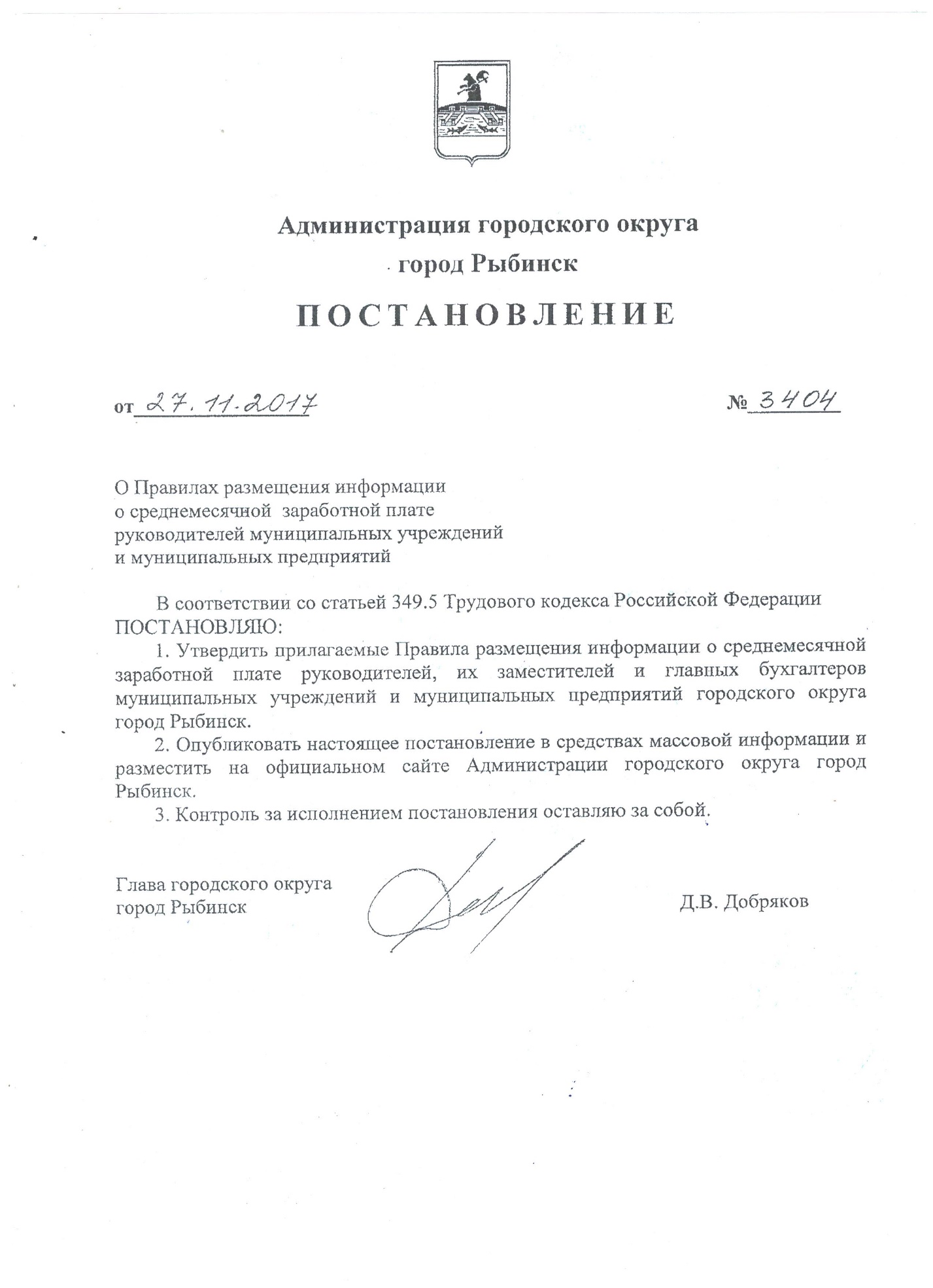 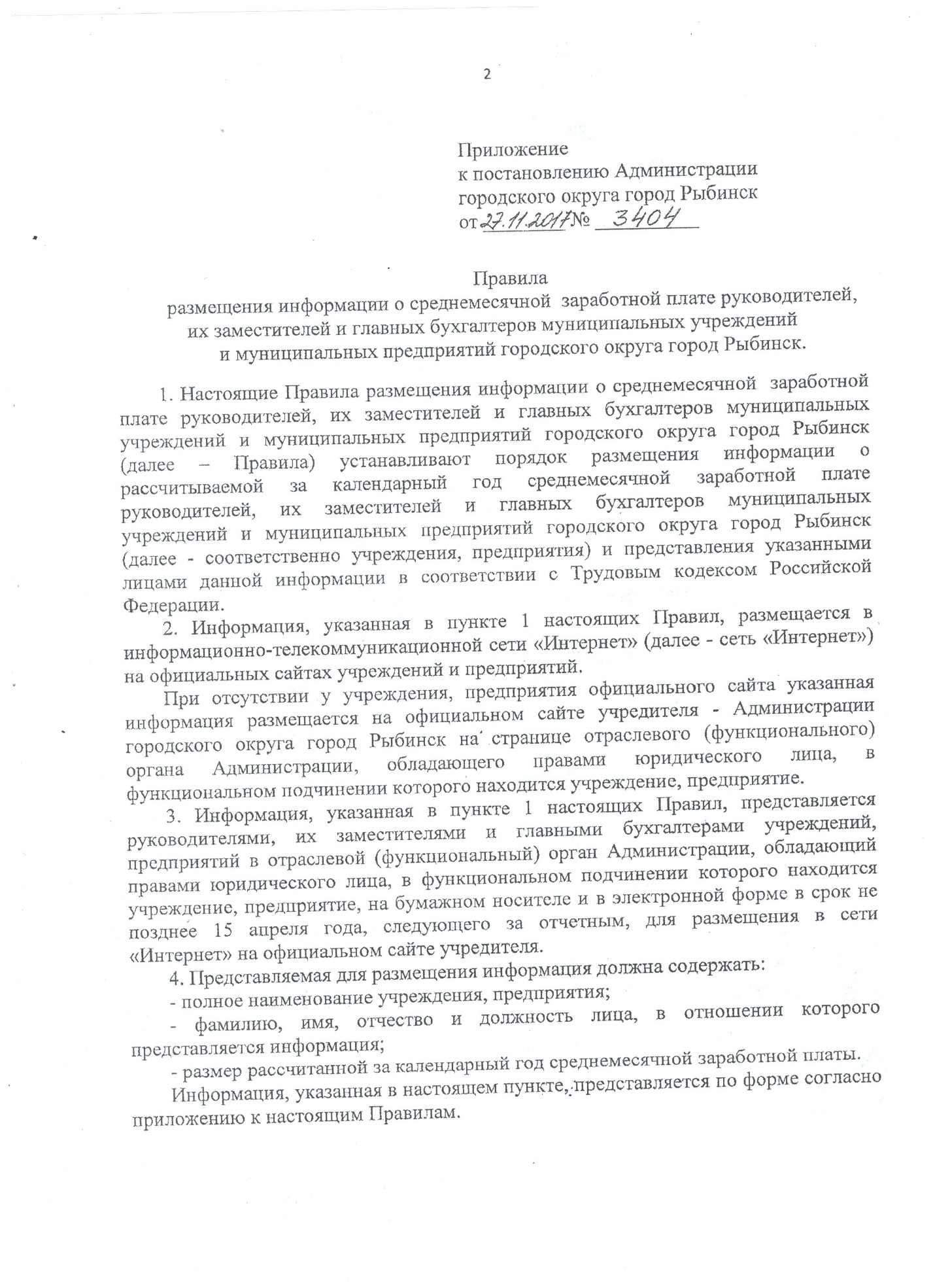 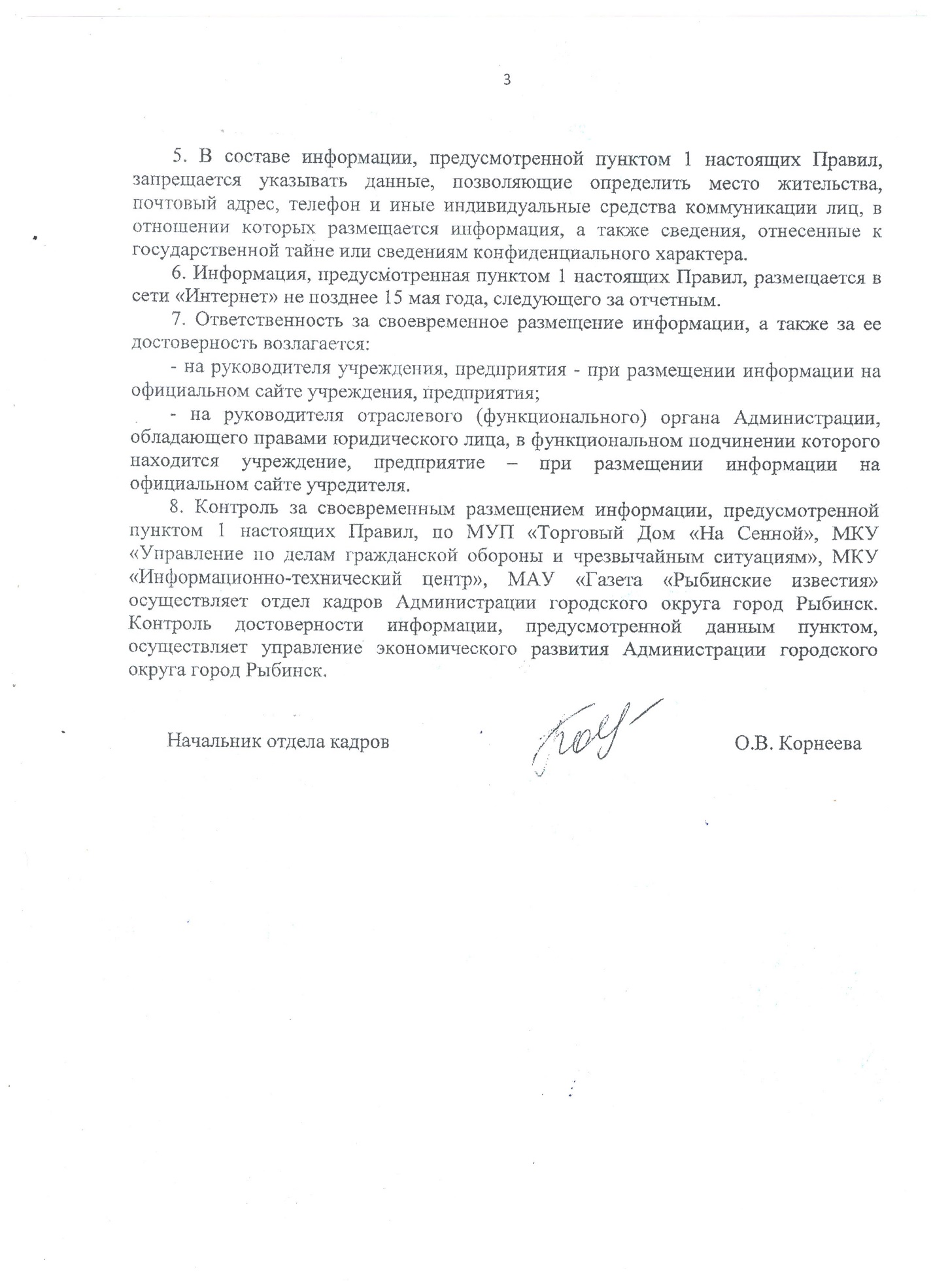 Приложение               Муниципальное дошкольное образовательное учреждение детский сад №69Фамилия,имя,отчествоДолжностьСреднемесячная заработная плата, рассчитанная за 2022г Шушкова Екатерина СергеевнаЗаведующий43 318,80